NUMBER SYSTEM: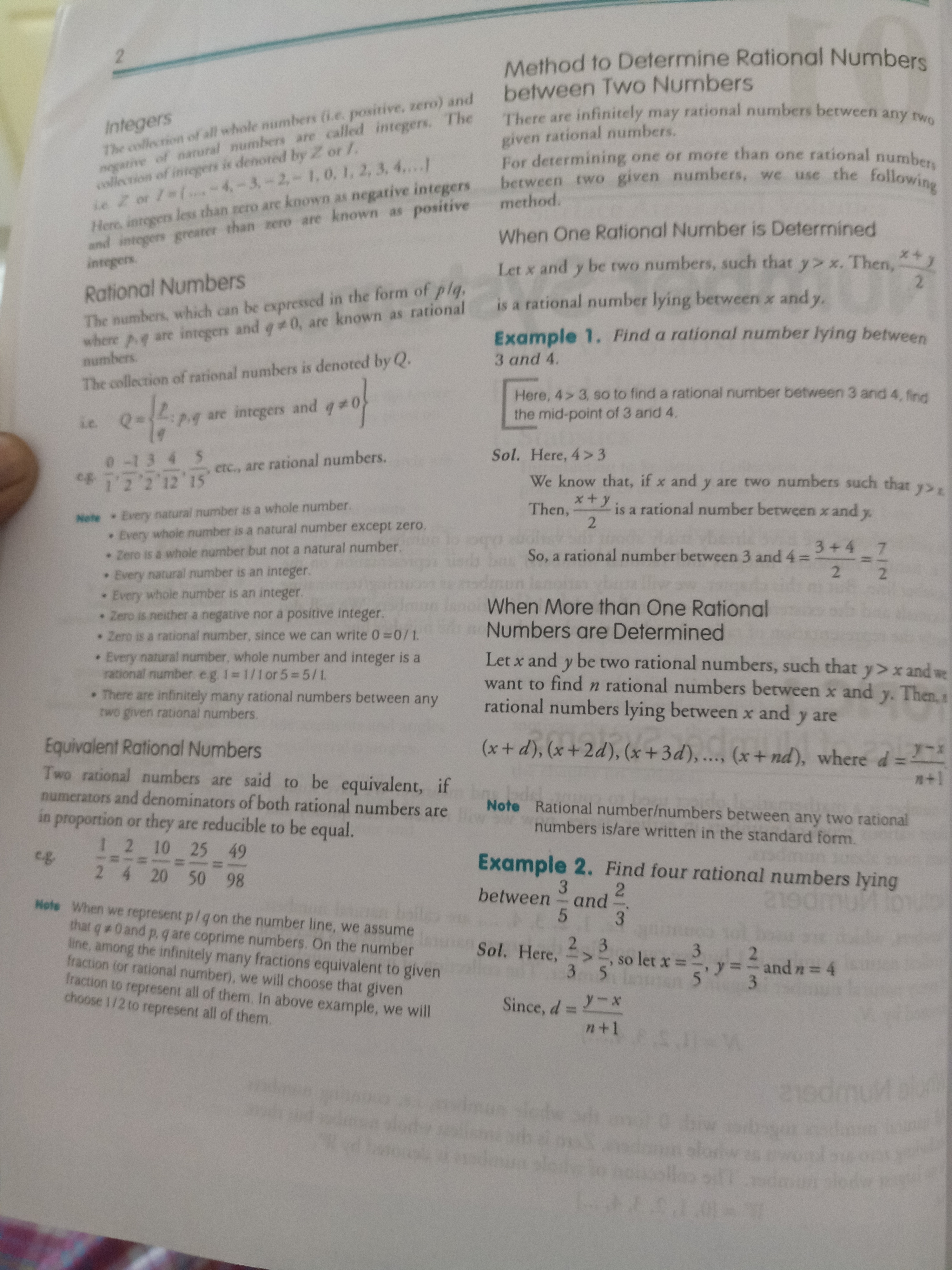 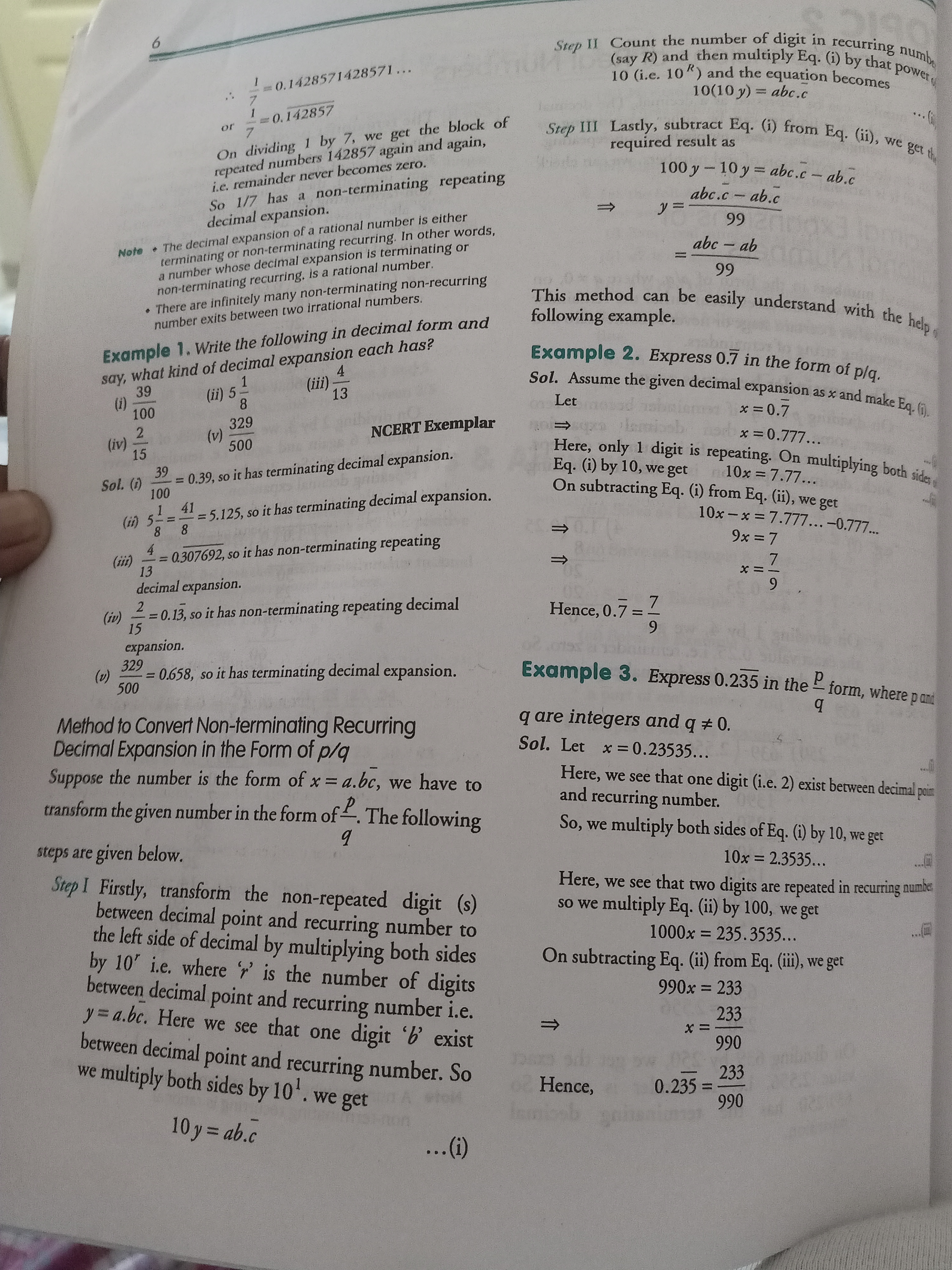 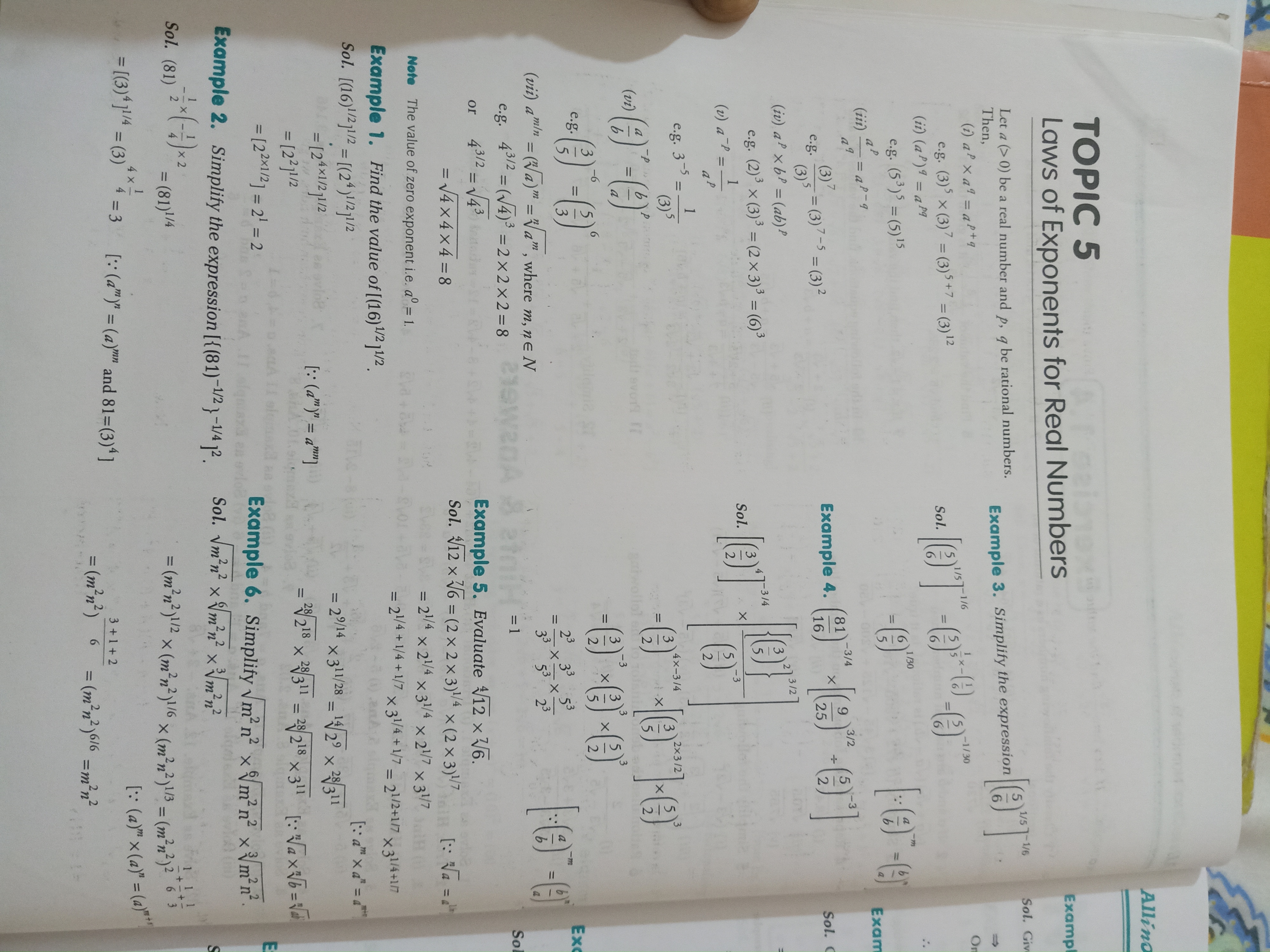 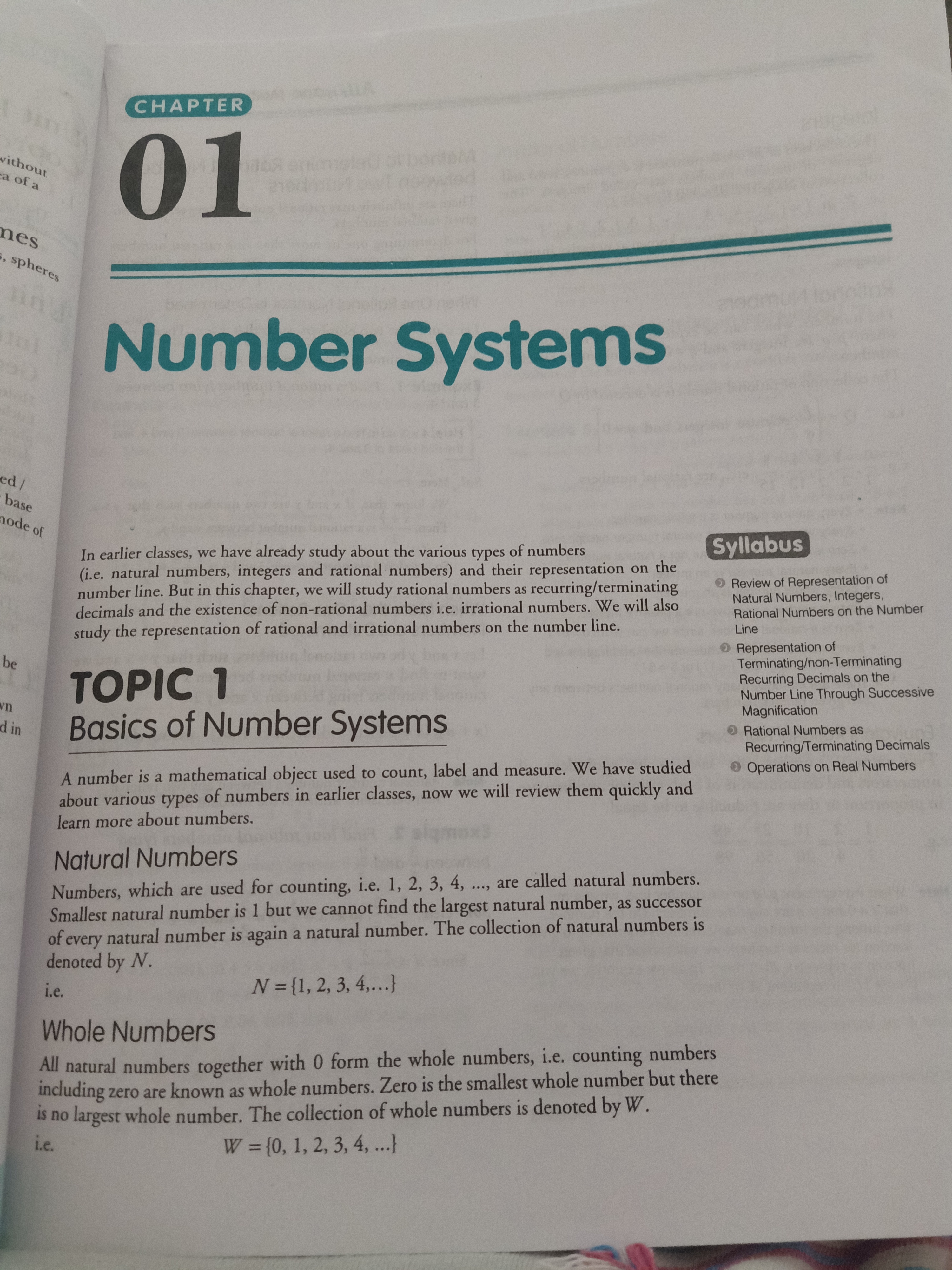 